  Mesto Nová Dubnica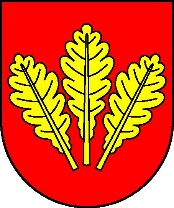       Mestský úrad, Trenčianska 45/41, 018 51  Nová DubnicaČíslo: OSO/2023		                                                                      Nová Dubnica, 23.02.2023Uznesenie  Mestského zastupiteľstva v Novej Dubnici zo dňa  22. februára  2023Odpredaj pozemkov v ZO č. 1U z n e s e n i e  č. 4Mestské zastupiteľstvo na základe prerokovaného materiáluA/	s c h v a ľ u j enasledovný majetok mesta Nová Dubnica ako prebytočný majetok:pozemok parc. KN-C č. 426/15  – ostatná plocha o výmere 123 m²,pozemok parc. KN-C č. 426/16  – ostatná plocha o výmere   36 m²,oba pozemky uvedené v písm. a) a písm. b) vznikli odčlenením z pozemku parc.KN-C č. 426/9 - ostatná plocha o výmere 372  m², pozemok  zapísaný Okresným  úradom  Ilava, katastrálnym  odborom  na  LV č. 1000,  k.ú. Nová  Dubnica, vlastník 1/1 mesto Nová  Dubnica,  na základe  geometrického plánu č. 46596399-06/2023, vyhotoveného geodetom Ing. Norbertom Molnárom, SNP 72/14,  018 51 Nová Dubnica, IČO: 46 596 399, dňa 01.02.2023, overeného  dňa 09.02.2023 Okresným úradom Ilava, katastrálnym odborom, Ing. Zuzanou Trhanovou,  pod číslom G1-51/23, ktorý tvorí Prílohu č. 1 tohto návrhu uznesenia.B/  	s c h v a ľ u j e	odpredaj pozemkov uvedených v bode A/ tohto návrhu uznesenia ako odpredaj podľa                  § 9a ods. 8 písm. e) zákona č. 138/1991 Zb. o majetku obcí v znení neskorších predpisov – ako prípad hodný osobitného zreteľa trojpätinovou väčšinou všetkých poslancov.       Zdôvodnenie odpredaja podľa § 9a ods. 8 písm. e) zákona č. 138/1991 Zb. o majetku obcí                 v znení neskorších predpisov (ako prípad hodný osobitného zreteľa):  žiadatelia sú vlastníkmi priľahlých pozemkov k pozemkom, ktoré žiadajú odkúpiť,   žiadatelia dlhodobo udržiavajú pozemky, ktoré sú predmetom žiadostí (kosenie, čistenie), ide o majetkovoprávne vysporiadanie pozemkov v Záhradkovej osade č. 1, 	predmetné pozemky svojím umiestnením tvoria ucelené záhradkové plochy spolu  s priľahlými pozemkami vo vlastníctve žiadateľov, odpredaj pozemkov je v súlade s Článkom 6 ods. 5 písm. d) Zásad hospodárenia s majetkom mesta Nová Dubnica.C/  	s c h v a ľ u j e	odpredaj pozemkov uvedených v bode A/ tohto návrhu uznesenia podľa § 9a ods. 8               	písm. e) zákona č. 138/1991 Zb. o  majetku obcí v znení neskorších predpisov nasledovne: a) 	pozemok parc. KN-C č. 426/15 uvedený v bode A/ písm. a) tohto návrhu uznesenia            	do  bezpodielového  spoluvlastníctva manželov v podiele 1/1 Petrovi 	Kotlárikovi,  a  jeho manželke Andrei Kotlárikovej,      	-  za dohodnutú kúpnu cenu vo výške 10,00 €/ m²,       	čo pri výmere pozemku 123 m² predstavuje celkovú kúpnu cenu vo výške 1 230,00 € 	(slovom jedentisícdvestotridsať eur 0 centov),  b) 	pozemok parc. KN-C č. 426/16 uvedený v bode A/ písm. b) tohto návrhu uznesenia            	do  bezpodielového  spoluvlastníctva manželov v podiele 1/1 Bc.Vladimírovi Bežákovi,  	rod. 	Bežák, a  jeho manželke Mgr. Eve Bežákovej,                       	-  za dohodnutú kúpnu cenu vo výške 10,00 €/ m²,       	čo pri výmere pozemku 36 m² predstavuje celkovú kúpnu cenu vo výške 360,00 € 	(slovom tristošesťdesiat eur 0 centov),Kupujúci uhradia pomernú časť nákladov na vypracovanie geometrického plánu vo výške 360,00 €  a  správneho poplatku vo výške 66,00 € za návrh na vklad do katastra nehnuteľností.  Ing. Peter  Marušinec
                       primátor				Za správnosť:Ing. Dana Šťastnávedúca organizačno-správneho oddelenia –––––––––––––––––––––––––––––––––––––––––––––––––––––––––––––––––––––––––––––––Telefón		Bankové spojenie	               		IČO	            E-mail:			Internt 042/4433484	SK32 0200 0000 0000 1992 6372	00317586 	            msu@novadubnica.sk    		 www.novadubnica.sk      